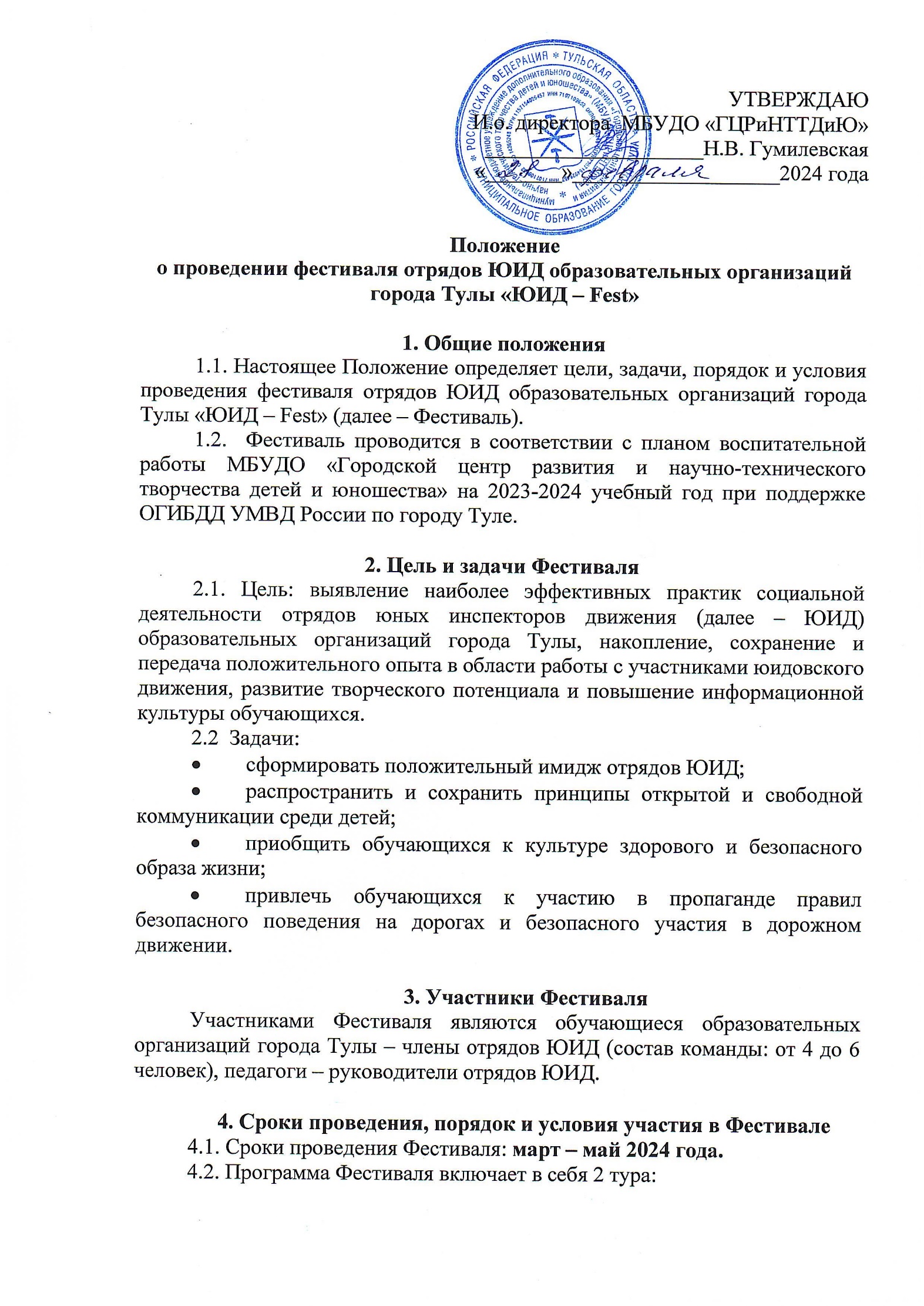 Конкурс отрядов «ЮИД: вчера, сегодня, завтра» заочный (сроки проведения с 1 марта по 22 апреля 2024 года).Торжественное закрытие Фестиваля 17.05.2024 года  4.3. Заявку на участие в Фестивале (Приложение 1) необходимо направить в срок до 11.03.2024 на электронный адрес: sotr.gcr@tularegion.org (в теме письма указать Фестиваль ЮИД).  4.4 Конкурс отрядов «ЮИД: вчера, сегодня, завтра» включает  3 конкурсных испытания:акция «ЮИД: вчера, сегодня, завтра», конкурс видеороликов «Наставник ЮИД глазами детей», конкурс методических разработок «Мы за мир на дорогах России!».4.5. Участие во всех конкурсных испытаниях обязательно.4.6. Контактное лицо: педагог-организатор Тарасова Ирина Валентиновна, конт. телефон: +7(4872)50-50-845. Условия проведения конкурсного испытания «Акция «ЮИД: вчера, сегодня, завтра»5.1. Определяется лучшая акция, разработанная и проведенная отрядом ЮИД, направленная на пропаганду световозвращающих элементов, привлечение внимания водителей к соблюдению скоростного режима, безопасности перевозки детей, на пресечение нарушений пешеходами Правил дорожного движения.5.2. Конкурсный материал о проведённой акции представляется в виде презентации, в которой должна быть определена следующая информация:целевая аудитория акции;краткое описание акции;этапы подготовки акции;этапы проведения акции;количество задействованных членов отряда ЮИД;количество охваченных участников дорожного движения, относящихся к целевой аудитории акции;итоги акции;выводы.5.3. Требования к оформлению конкурсного материалапрезентация должна быть выполнена в Microsoft PowerPoint (*ppt,*pptx,*ppx,*ppsx), количество слайдов до 15;наличие титульного листа с информацией (название образовательной организации, название отряда ЮИД, название акции, ФИО руководителя отряда ЮИД);в презентации обязательно использование фотографий акции, приветствуется использование видеороликов и аудио записей;аудио материалы – в формате mp3, видеоматериалы – в формате mp4, avi, wmv; разрешение съемки не ниже 1920х1080;графические материалы и фотографии – в формате jpg, tiff, png, bmp.Конкурсные материалы направляются на электронный адрес: sotr.gcr@tularegion.org в виде ссылки на файл до 25.03.2024 с пометкой «Акция «ЮИД: вчера, сегодня, завтра». 5.5. Критерии оценки:- реалистичность и практическая значимость;- оригинальность идеи и творческий подход;- эмоциональное воздействие;- масштабность (охват целевой аудитории);- межведомственное взаимодействие.6. Условия проведения конкурсного испытания «Наставник ЮИД глазами детей»6.1. Необходимо предоставить видеоролик о руководителе отряда ЮИД. В видеоролике должна быть обязательно отражена деятельность педагога в роли руководителя отряда ЮИД, активность и достижения отряда. 6.2. Требования к оформлению конкурсного материала:- хронометраж видеоролика до 2-ух минут;- формат файла mp4, avi, wmv;- жанр видеоролика на выбор участника;- наличие титров в конце ролика (наименование ОО, название отряда ЮИД, год создания отряда, ФИО руководителя отряда ЮИД).6.3. Критерии оценки:- оригинальность идеи и творческое решение;- информационная насыщенность;- общее эмоциональное восприятие.Конкурсный материал направляется на электронный адрес: sotr.gcr@tularegion.org в виде ссылки на файл в срок до 15.04.2024 года (в теме письма указать «Наставник ЮИД»)7. Условия проведения конкурсного испытания «Мы за мир на дорогах России!»7.1. Конкурсное испытание состоит из 2-х этапов:1. Необходимо предоставить сценарий игры по Правилам дорожного движения со всеми раздаточными и дидактическими материалами, музыкальным и мультимедийным оформлением. 2. Проведение игры. В данном испытании отряды, чьи методические разработки, будут признаны жюри победителями, 17 мая 2024 года смогут продолжить борьбу за абсолютного победителя Фестиваля, проведя свою игру для других участников.7.2. Требования к оформлению конкурсного материала: продолжительность игры до 30 минут;  сценарий оформляется в программе word, шрифт 14 кегль, и содержит алгоритм проведения игры, необходимое помещение и оборудование, количество и возраст участников, количество и возраст волонтеров;раздаточный материал, музыкальное и мультимедийное оформление к игре оформляются отдельными папками. Все конкурсные материалы испытания оформляются в архив. Конкурсный материал направляется на электронный адрес: sotr.gcr@tularegion.org в виде ссылки на архив в срок до 29.04.2024 (в теме письма указать «Конкурсное испытание «Мы за мир на дорогах России!»).8. Обеспечение безопасности участников Фестиваля8.1. Обеспечение безопасности при проведении Фестиваля возлагается на педагога-организатора МБУДО «ГЦРиНТТДиЮ» Тарасову И.В. и на инспектора по пропаганде безопасности дорожного движения УГИБДД УМВД России по г. Туле Медведеву Ю.В. (по согласованию).8.2. Ответственность за жизнь и здоровье детей в пути к месту проведения Фестиваля и обратно, во время проведения Фестиваля, следования по маршруту, за соответствующую подготовку участников несут руководители команд. 8.3.Руководителям необходимо уделить особое внимание:-предварительному целевому инструктажу участников Фестиваля с последующей регистрацией в журнале установленного образца;-правилам следования по маршруту;-организованной доставке участников к месту проведения Фестиваля и к назначенному пункту после окончания Фестиваля.9. Подведение итогов Фестиваля  Торжественное награждение победителей и призеров конкурсных испытаний Фестиваля, абсолютного победителя Фестиваля, лучших членов отрядов ЮИД, руководителей отрядов ЮИД состоится 17.05.2024 в 14.00 по адресу: г. Тула, ул. Революции, д.2.Приложение 1 к Положению о проведении фестиваля отрядов ЮИД образовательных организаций города Тулы «ЮИД – Fest»Заявкана участие отряда юных инспекторов движенияв фестивале «ЮИД- Fest»Команда ________________________________________________________________________________________________________________________(полное наименование образовательной организации согласно устава)Состав команды:Директор ОО______________________     ________________________________________                                        (подпись)                                             (ФИО)М.П.Руководитель команды________________________________________________________                                                 (ФИО полностью, должность, контактный телефон)№ п/пФамилия, имя участникаДата рождения№ ЦО, класс ФИО руководителя123456